ҠАРАР                                                                  ПОСТАНОВЛЕНИЕ18 декабря  2019 й.                         № 59                         18 декабря  2019гОб утверждении порядка составления и ведения кассового плана исполнения бюджета сельского поселения Бишкаинский сельсовет муниципального района Аургазинский район Республики БашкортостанВ соответствии со статьей 217.1 Бюджетного кодекса Российской Федерации, Решением Совета сельского поселения Бишкаинский сельсовет муниципального района Аургазинский район Республики Башкортостан «Об утверждении Положения о бюджетном процессе в сельском поселении  Бишкаинский сельсовет муниципального района Аургазинский район Республики Башкортостан», п о с т а н о в л я ю:1.	Утвердить Порядок составления и ведения кассового плана исполнения бюджета сельского поселения Бишкаинский сельсовет муниципального района Аургазинский район Республики Башкортостан.2.	Настоящее постановление вступает в силу после официального размещения на сайте «www.bishkain.ru».3.	Признать утратившим силу постановление главы администрации сельского поселения Бишкаинский сельсовет № 19 от 18 августа 2014 года «Об утверждении Порядка составления и ведения кассового плана исполнения бюджета сельского поселения Бишкаинский сельсовет муниципального района Аургазинский район Республики Башкортостан».4. Контроль за исполнением настоящего постановления оставляю за собой.Глава  сельского поселения                                                      В.А. ЕвстафьевУтвержденпостановлением Администрациисельского поселения Бишкаинский сельсовет муниципального района Аургазинский районРеспублики Башкортостанот 16 декабря 2019г. № 71ПОРЯДОКСОСТАВЛЕНИЯ И ВЕДЕНИЯ КАССОВОГО ПЛАНА ИСПОЛНЕНИИ БЮДЖЕТА СЕЛЬСКОГО ПОСЕЛЕНИЯ БИШКАИНСКИЙ СЕЛЬСОВЕТ МУНИЦИПАЛЬНОГО РАЙОНА АУРГАЗИНСКИЙ РАЙОН РЕСПУБЛИКИ БАШКОРТОСТАН В ТЕКУЩЕМ ФИНАНСОВОМ ГОДУI. ОБЩИЕ ПОЛОЖЕНИЯ1. Настоящий Порядок составления и ведения кассового плана исполнения бюджета сельского поселения Бишкаинский сельсовет муниципального района Аургазинский район Республики Башкортостан в текущем финансовом году (далее - Порядок) разработан в соответствии со статьей 217.1 Бюджетного кодекса Российской Федерации и определяет правила составления и ведения кассового плана исполнения бюджета сельского поселения Бишкаинский сельсовет муниципального района Аургазинский район Республики Башкортостан.2. Кассовый план исполнения бюджета сельского поселения Бишкаинский сельсовет муниципального района Аургазинский район Республики Башкортостан (далее - кассовый план) на очередной финансовый год составляется по форме согласно приложению № 4 к настоящему Порядку и утверждается главой сельского поселения Бишкаинский сельсовет муниципального района Аургазинский район Республики Башкортостан (лицом, исполняющим его обязанности).3. Составление и ведение кассового плана осуществляется на основании:показателей для кассового плана по кассовым поступлениям доходов бюджета сельского поселения Бишкаинский сельсовет муниципального района Аургазинский район Республики Башкортостан, формируемых в порядке, предусмотренном главой II настоящего Порядка;показателей для кассового плана по кассовым выплатам по расходам бюджета сельского поселения Бишкаинский сельсовет муниципального района Аургазинский район Республики Башкортостан, формируемых в порядке, предусмотренном главой III настоящего Порядка;показателей для кассового плана по кассовым поступлениям и кассовым выплатам по источникам финансирования дефицита бюджета сельского поселения Бишкаинский сельсовет муниципального района Аургазинский район Республики Башкортостан, формируемых в порядке, предусмотренном главой IV настоящего Порядка;иных необходимых показателей.4. Уточнение и представление показателей для кассового плана осуществляется в порядке, предусмотренном главами II - IV настоящего Порядка.II. ПОРЯДОК СОСТАВЛЕНИЯ, УТОЧНЕНИЯ И ПРЕДСТАВЛЕНИЯПОКАЗАТЕЛЕЙ ДЛЯ КАССОВОГО ПЛАНА ПО КАССОВЫМ ПОСТУПЛЕНИЯМ ДОХОДОВ БЮДЖЕТА СЕЛЬСКОГО ПОСЕЛЕНИЯ БИШКАИНСКИЙ СЕЛЬСОВЕТ МУНИЦИПАЛЬНОГО РАЙОНА АУРГАЗИНСКИЙ РАЙОН РЕСПУБЛИКИ БАШКОРТОСТАН5. Показатели для кассового плана по кассовым поступлениям доходов бюджета сельского поселения Бишкаинский сельсовет муниципального района Аургазинский район Республики Башкортостан формируются на основании сведений о помесячном распределении поступлений доходов в бюджет сельского поселения Бишкаинский сельсовет муниципального района Аургазинский район Республики Башкортостан на текущий финансовый год (приложение № 1 к настоящему Порядку).6. В целях составления кассового плана не позднее пятого рабочего дня со дня принятия решения Совета сельского поселения Бишкаинский сельсовет муниципального района Аургазинский район Республики Башкортостан о бюджете сельского поселения Бишкаинский сельсовет муниципального района Аургазинский район Республики Башкортостан на очередной финансовый год и плановый период формируется и представляется помесячное распределение поступлений соответствующих доходов в бюджет сельского поселения Бишкаинский сельсовет муниципального района Аургазинский район Республики Башкортостан на текущий финансовый год:главными администраторами доходов бюджета сельского поселения Бишкаинский сельсовет муниципального района Аургазинский район Республики Башкортостан по налоговым и неналоговым доходам, по безвозмездным поступлениям в Администрацию сельского поселения Бишкаинский сельсовет муниципального района Аургазинский район Республики Башкортостан, осуществляющий функции по составлению и ведению кассового плана (далее – Администрация сельского поселения);7. В целях ведения кассового плана главные администраторы доходов бюджета сельского поселения Бишкаинский сельсовет муниципального района Аургазинский район Республики Башкортостан формируют уточненные сведения о помесячном распределении администрируемых ими поступлений соответствующих доходов бюджета сельского поселения Бишкаинский сельсовет муниципального района Аургазинский район Республики Башкортостан на текущий финансовый год (приложение № 1 к настоящему Порядку).При уточнении сведений о помесячном распределении поступлений доходов в бюджет сельского поселения Бишкаинский сельсовет муниципального района Аургазинский район Республики Башкортостан на текущий финансовый год указываются фактические кассовые поступления доходов в бюджет сельского поселения Бишкаинский сельсовет муниципального района Аургазинский район Республики Башкортостан за отчетный период и уточняются соответствующие показатели периода, следующего за текущим месяцем.Уточненные сведения о помесячном распределении поступлений соответствующих доходов в бюджет сельского поселения Бишкаинский сельсовет муниципального района Аургазинский район Республики Башкортостан на текущий финансовый год представляются:главными администраторами доходов бюджета сельского поселения Бишкаинский сельсовет муниципального района Аургазинский район Республики Башкортостан по налоговым и неналоговым доходам, по безвозмездным поступлениям в Администрацию сельского поселения в электронном виде - ежемесячно, не позднее пятого рабочего дня текущего месяца.III. ПОРЯДОК СОСТАВЛЕНИЯ, УТОЧНЕНИЯ И ПРЕДСТАВЛЕНИЯПОКАЗАТЕЛЕЙ ДЛЯ КАССОВОГО ПЛАНА ПО КАССОВЫМ ВЫПЛАТАМ ПО РАСХОДАМ БЮДЖЕТА СЕЛЬСКОГО ПОСЕЛЕНИЯ БИШКАИНСКИЙ СЕЛЬСОВЕТ МУНИЦИПАЛЬНОГО РАЙОНА АУРГАЗИНСКИЙ РАЙОН РЕСПУБЛИКИ БАШКОРТОСТАН8. Показатели для кассового плана по кассовым выплатам по расходам бюджета сельского поселения Бишкаинский сельсовет муниципального района Аургазинский район Республики Башкортостан формируются на основании:сводной бюджетной росписи бюджета сельского поселения Бишкаинский сельсовет муниципального района Аургазинский район Республики Башкортостан;прогнозов кассовых выплат по расходам бюджета сельского поселения Бишкаинский сельсовет муниципального района Аургазинский район Республики Башкортостан на текущий финансовый год с помесячной детализацией (приложение № 2 к настоящему Порядку).9. В целях составления кассового плана:Прогнозы кассовых выплат по расходам бюджета сельского поселения Бишкаинский сельсовет муниципального района Аургазинский район Республики Башкортостан на текущий финансовый год с помесячной детализацией представляются в Администрацию сельского поселения в электронном виде с применением электронной подписи не позднее пятого рабочего дня со дня принятия решения Совета сельского поселения Бишкаинский сельсовет муниципального района Аургазинский район Республики Башкортостан о бюджете сельского поселения Бишкаинский сельсовет муниципального района Аургазинский район Республики Башкортостан на очередной финансовый год и плановый период, одновременно с показателями бюджетной росписи главных распорядителей средств бюджета сельского поселения Бишкаинский сельсовет муниципального района Аургазинский район Республики Башкортостан и лимитов бюджетных обязательств, доводимыми до соответствующих подведомственных распорядителей (получателей) средств бюджета сельского поселения Бишкаинский сельсовет муниципального района Аургазинский район Республики Башкортостан.10. Уточнение прогнозов кассовых выплат по расходам бюджета сельского поселения Бишкаинский сельсовет муниципального района Аургазинский район Республики Башкортостан на текущий финансовый год осуществляется:в связи с внесением изменений в показатели сводной бюджетной росписи бюджета сельского поселения Бишкаинский сельсовет муниципального района Аургазинский район Республики Башкортостан - по мере внесения изменений в показатели сводной бюджетной росписи бюджета сельского поселения Бишкаинский сельсовет  муниципального района Аургазинский район Республики Башкортостан;на основании информации о кассовом исполнении бюджета сельского поселения Бишкаинский сельсовет муниципального района Аургазинский район Республики Башкортостан по расходам в период с февраля по декабрь текущего финансового года – ежемесячно, не позднее пятого рабочего дня текущего месяца.При уточнении прогнозов кассовых выплат по расходам бюджета сельского поселения Бишкаинский сельсовет муниципального района Аургазинский район Республики Башкортостан на текущий финансовый год указываются фактические кассовые выплаты по расходам бюджета сельского поселения Бишкаинский сельсовет муниципального района Аургазинский район Республики Башкортостан за отчетный период и вносятся соответствующие изменения в показатели периода, следующего за отчетным месяцем.IV. ПОРЯДОК СОСТАВЛЕНИЯ, УТОЧНЕНИЯ И ПРЕДСТАВЛЕНИЯПОКАЗАТЕЛЕЙ ДЛЯ КАССОВОГО ПЛАНА ПО КАССОВЫМ ПОСТУПЛЕНИЯМ И КАССОВЫМ ВЫПЛАТАМ ПО ИСТОЧНИКАМ ФИНАНСИРОВАНИЯ ДЕФИЦИТА БЮДЖЕТА СЕЛЬСКОГО ПОСЕЛЕНИЯ БИШКАИНСКИЙ СЕЛЬСОВЕТ МУНИЦИПАЛЬНОГО РАЙОНА АУРГАЗИНСКИЙ РАЙОН РЕСПУБЛИКИ БАШКОРТОСТАН11. Показатели для кассового плана по кассовым поступлениям и кассовым выплатам по источникам финансирования дефицита бюджета сельского поселения Бишкаинский сельсовет муниципального района Аургазинский район Республики Башкортостан формируются на основании:сводной бюджетной росписи бюджета сельского поселения Бишкаинский сельсовет муниципального района Аургазинский район Республики Башкортостан;прогноза кассовых поступлений и кассовых выплат по источникам финансирования дефицита бюджета сельского поселения Бишкаинский сельсовет муниципального района Аургазинский район Республики Башкортостан на текущий финансовый год с помесячной детализацией (приложение № 3 к настоящему Порядку);12. Главные администраторы источников финансирования дефицита бюджета сельского поселения Бишкаинский сельсовет муниципального района Аургазинский район Республики Башкортостан не позднее пятого рабочего дня со дня принятия Решения Совета сельского поселения Бишкаинский сельсовет муниципального района Аургазинский район Республики Башкортостан о бюджете сельского поселения Бишкаинский сельсовет муниципального района Аургазинский район Республики Башкортостан на очередной финансовый год и плановый период представляют в Администрацию сельского поселения прогноз кассовых поступлений и кассовых выплат по источникам финансирования дефицита бюджета сельского поселения Бишкаинский сельсовет муниципального района Аургазинский район Республики Башкортостан на текущий финансовый год с помесячной детализацией.13. В целях ведения кассового плана главными администраторами источников финансирования дефицита бюджета сельского поселения Бишкаинский сельсовет муниципального района Аургазинский район Республики Башкортостан по закрепленным кодам формируется уточненный прогноз кассовых поступлений и кассовых выплат по источникам финансирования дефицита бюджета сельского поселения Бишкаинский сельсовет муниципального района Аургазинскийрайон Республики Башкортостан на текущий финансовый год с помесячной детализацией. При уточнении указываются фактические кассовые поступления и кассовые выплаты по источникам финансирования дефицита бюджета сельского поселения Бишкаинский сельсовет муниципального района Аургазинский район Республики Башкортостан за отчетный период и уточняются соответствующие показатели периода, следующего за отчетным месяцем.Уточненный прогноз кассовых поступлений и кассовых выплат по источникам финансирования дефицита бюджета сельского поселения Бишкаинский сельсовет муниципального района Аургазинский район Республики Башкортостан на текущий финансовый год с детализацией по месяцам представляется главными администраторами источников финансирования дефицита бюджета сельского поселения Бишкаинский сельсовет муниципального района Аургазинский район Республики Башкортостан в период с февраля по декабрь текущего финансового года в Администрацию сельского поселения ежемесячно не позднее четвертого рабочего дня текущего месяца.Администрация сельского поселения на основе уточненных прогнозов главных администраторов источников финансирования дефицита бюджета сельского поселения Бишкаинский сельсовет муниципального района Аургазинский район Республики Башкортостан формирует в электронном виде в период с февраля по декабрь текущего финансового года ежемесячно не позднее пятого рабочего дня текущего месяца,  уточненный прогноз кассовых поступлений и кассовых выплат по источникам финансирования дефицита бюджета сельского поселения Бишкаинский сельсоветмуниципального района Аургазинский район Республики Башкортостан на текущий финансовый год с помесячной детализацией (приложение № 3 к настоящему Порядку).V. ПОРЯДОК СВОДА, СОСТАВЛЕНИЯ И ВЕДЕНИЯ КАССОВОГО ПЛАНАИСПОЛНЕНИЯ БЮДЖЕТА СЕЛЬСКОГО ПОСЕЛЕНИЯ БИШКАИНСКИЙ СЕЛЬСОВЕТ МУНИЦИПАЛЬНОГО РАЙОНА АУРГАЗИНСКИЙ РАЙОН РЕСПУБЛИКИ БАШКОРТОСТАН14. В целях составления и ведения кассового плана на текущий финансовый год с помесячной детализацией Администрация сельского поселения вносит остаток на едином счете бюджета сельского поселения Бишкаинский сельсовет муниципального района Аургазинский район Республики Башкортостан на начало финансового года в приложении № 4 к настоящему Порядку.15. Кассовый план на текущий финансовый год с помесячной детализацией составляется Администрацией сельского поселения (приложение № 4 к настоящему Порядку) не позднее пятнадцатого рабочего дня со дня принятия Решения Совета сельского поселения Бишкаинский сельсовет муниципального района Аургазинский район Республики Башкортостан о бюджете сельского поселения Бишкаинский сельсовет муниципального района Аургазинский район Республики Башкортостан на очередной финансовый год и плановый период.При необходимости показатели кассового плана могут дополняться иными необходимыми показателями, не влияющими на общую структуру показателей кассового плана.16. Администрация сельского поселения вносит уточнения в кассовый план на текущий финансовый год с помесячной детализацией на основании уточненных прогнозов, полученных от главных распорядителей, главных администраторов доходов бюджета сельского поселения Бишкаинский сельсовет муниципального района Аургазинский район Республики Башкортостан в соответствии с требованиями настоящего Порядка.	Приложение № 1к Порядку составленияи ведения кассового плана исполнениябюджета сельского поселения Бишкаинский сельсовет муниципального района Аургазинский район Республики Башкортостанв текущем финансовом году                                                                      СВЕДЕНИЯ О                                                     ПОМЕСЯЧНОМ РАСПРЕДЕЛЕНИИ ПОСТУПЛЕНИЙ ДОХОДОВ                                                    В БЮДЖЕТ СЕЛЬСКОГО ПОСЕЛЕНИЯ БИШКАИНСКИЙ СЕЛЬСОВЕТ                                                         МУНИЦИПАЛЬНОГО РАЙОНА АУРГАЗИНСКИЙ РАЙОН                                                           РЕСПУБЛИКИ БАШКОРТОСТАН НА 20____ ГОД                                    ┌──────────────┐                                                                      N ____                                                        │     КОДЫ     │                                                                                                                                    ├──────────────┤                                                                                                                                    │              │                                                                                                                                    ├──────────────┤                                                       от "_____" ________________ 20___ г.                                     Дата│              │                                                                                                                                    ├──────────────┤                                                                                                                                    │              │                                                                                                                                    ├──────────────┤Главный администратор доходов                                                                                                 по ППП│              │бюджета сельского поселения Бишкаинский сельсовет муниципального района Аургазинский район	Республики Башкортостан                                                                                                             ├──────────────┤                                                                                                                                    │              │Единица измерения: руб.                                                                                                      по ОКЕИ│     383      │                                                                                                                                    └──────────────┘ Глава сельского поселения      _____________   ___________________________________(иное уполномоченное лицо)      (подпись)         (расшифровка подписи)Исполнитель    _____________ ____________ ______________________ ___________                (должность)    (подпись)  (расшифровка подписи)  (телефон)"_____" __________________ 20___ г.Приложение № 2к Порядку составленияи ведения кассового плана исполнениябюджетасельского поселения Бишкаинский сельсовет  муниципального районаАургазинский район Республики Башкортостанв текущем финансовом году                                                        ПРОГНОЗ КАССОВЫХ ВЫПЛАТ ПО РАСХОДАМ                                                       БЮДЖЕТА СЕЛЬСКОГО ПОСЕЛЕНИЯ БИШКАИНСКИЙ СЕЛЬСОВЕТ                                                           МУНИЦИПАЛЬНОГО РАЙОНА АУРГАЗИНСКИЙ                                                                РЕСПУБЛИКИ БАШКОРТОСТАН N ____                                       ┌──────────────┐                                                                                                                                    │     КОДЫ     │                                                                                                                                    ├──────────────┤                                                                                                                                    │              │                                                                                                                                    ├──────────────┤                                                   от "______" ________________ 20___ г.                                        Дата│              │                                                                                                                                    ├──────────────┤                                                                                                                                    │              │Главный распорядитель средств бюджета                                                                                               ├──────────────┤сельского поселения Бишкаинский сельсоветмуниципального района Аургазинский районРеспублики Башкортостан                     _________________________________________________________                         по ППП│              │                                                                                                                                    ├──────────────┤                                                                                                                                    │              │Единица измерения: руб.                                                                                                      по ОКЕИ│     383      │                                                                                                                                    └──────────────┘Глава сельского поселения            _____________   ___________________________________(иное уполномоченное лицо)   (подпись)         (расшифровка подписи)Исполнитель    _____________ ____________ ______________________ ___________                (должность)    (подпись)  (расшифровка подписи)  (телефон)"_____" __________________ 20___ г.Приложение № 3к Порядку составленияи ведения кассового плана исполнениябюджета сельского поселения Бишкаинский сельсовет муниципального районаАургазинский район Республики Башкортостанв текущем финансовом году                                                  ПРОГНОЗ КАССОВЫХ ПОСТУПЛЕНИЙ И КАССОВЫХ ВЫПЛАТ ПО                                      ИСТОЧНИКАМ ФИНАНСИРОВАНИЯ ДЕФИЦИТА БЮДЖЕТА СЕЛЬСКОГО ПОСЕЛЕНИЯ БИШКАИНСКИЙ СЕЛЬСОВЕТ                                    МУНИЦИПАЛЬНОГО РАЙОНА АУРГАЗИНСКИЙ РАЙОН РЕСПУБЛИКИ БАШКОРТОСТАН №____________                       ┌──────────────┐                                                                                                                                      │     КОДЫ     │                                                                                                                                      ├──────────────┤                                                                                                                                      │              │                                                                                                                                      ├──────────────┤                                                        от "_____" __________________ 20__ г.                                     Дата│              │                                                                                                                                      ├──────────────┤                                                                                                                                      │              │                                                                                                                                      ├──────────────┤                                                                                                                                по ППП│              │Главный администратор источников финансирования дефицита бюджета СП МР РБ _________________________________________________           ├──────────────┤                                                                                                                                      │              │                                                                                                                                      │              │Единица измерения: руб.                                                                                                        по ОКЕИ│     383      │                                                                                                                                      └──────────────┘Глава сельского поселения    _____________   ___________________________________(иное уполномоченное лицо)       (подпись)         (расшифровка подписи)Исполнитель    _____________ ____________ ______________________ ___________                (должность)    (подпись)  (расшифровка подписи)  (телефон)"_____" __________________ 20___ г.Приложение № 4к Порядку составленияи ведения кассового планабюджета сельского поселения Бишкаинский сельсовет муниципального района Аургазинский район Республики Башкортостанв текущем финансовом году                                                    УТВЕРЖДАЮ                                                    Глава сельского поселения                                                    _________ _____________                                                    (подпись) (И.О.Фамилия)                                                    "__" ________ 20__ г.                              КАССОВЫЙ ПЛАН          ИСПОЛНЕНИЯ БЮДЖЕТА СЕЛЬСКОГО ПОСЕЛЕНИЯ БИШКАИНСКИЙ СЕЛЬСОВЕТ                                  МУНИЦИПАЛЬНОГО РАЙОНА АУРГАЗИНСКИЙ РАЙОН                 РЕСПУБЛИКИ БАШКОРТОСТАН на 20__ г.                       на "__" ___________ 20__ г.Наименование органа,осуществляющего составлениеи ведение кассового планаисполнения бюджета сельского поселения Бишкаинский сельсоветмуниципального района Аургазинский район Республики Башкортостан     Администрация сельского поселения Бишкаинский сельсовет                             муниципального района       Аургазинский район Республики БашкортостанЕдиница измерения: руб.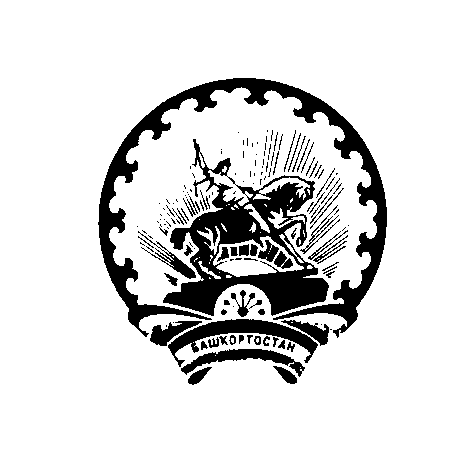 Башkортостан РеспубликаhыАуырғазы районы муниципаль районының Бишkайын ауыл советы ауыл биләмәhе хакимиәтеАдминистрация сельского поселения Бишкаинский сельсовет муниципального района Аургазинский районРеспублики БашкортостанНаименование показателяКод БКянварьфевральмартИтого за 1 кварталапрельмайиюньИтого за 1 полугодиеиюльавгустсентябрьИтого за 9 месяцевоктябрьноябрьдекабрьИтого за год123456789101112131415161718ИТОГОНаименование показателяКод БКянварьфевральмартИтого за 1 кварталапрельмайиюньИтого за 1 полугодиеиюльавгустсентябрьИтого за 9 месяцевоктябрьноябрьдекабрьИтого за год123456789101112131415161718ИТОГОНаименование показателяКод БКянварьфевральмартИтого за 1 кварталапрельмайиюньИтого за 1 полугодиеиюльавгустсентябрьИтого за 9 месяцевоктябрьноябрьдекабрьИтого за год123456789101112131415161718Кассовые выплаты, всегоКассовые поступления, всегоИТОГОНаименование показателяКод строкиянварьфевральмартИтого за 1 кварталапрельмайиюньИтого за 1 полугодиеиюльавгустсентябрьИтого за 9 месяцевоктябрьноябрьдекабрьИтого за год123456789101112131415161718Остатки на едином счете бюджета СП  на начало отчетного периода0100Кассовые поступления - всего,в том числе:0200Налоговые и неналоговые доходы,в том числе:0210налоговые доходы0211неналоговые доходы0212Безвозмездные поступления0230Поступления источников финансирования дефицита бюджета СП - всего,из них:0240размещение государственных ценных бумаг0241привлечение бюджетных кредитов от бюджетов других уровней0241_1получение кредитов кредитных организаций0241_2продажа акций и иных форм участия в капитале0242возврат бюджетных кредитов юридическими лицами0243возврат бюджетных кредитов нижестоящими бюджетами0244привлечение средств организаций, учредителем которых является Республика Башкортостан0245возврат средств бюджета СП из банковских депозитов0246Кассовые выплаты - всего,0300в том числе расходы,из них:0310безвозмездные перечисления0311межбюджетные трансферты,в том числе:0312территориальный заказ по содержанию, ремонту, капитальному ремонту, строительству и реконструкции автомобильных дорог общего пользования регионального и межмуниципального значения и автомобильных дорог общего пользования местного значения0312_2республиканская адресная инвестиционная программа0312_3Обслуживание государственного внутреннего долга0313Территориальный заказ по содержанию, ремонту, капитальному ремонту, строительству и реконструкции автомобильных дорог общего пользования регионального и межмуниципального значения и автомобильных дорог общего пользования местного значения0323Республиканская адресная инвестиционная программа0324Выплаты из источников финансирования дефицита бюджета СП - всего,из них:0330погашение государственных ценных бумаг0331погашение бюджетных кредитов, полученных от бюджетов других уровней0332погашение кредитов, полученных от кредитных организаций0333предоставление бюджетных кредитов нижестоящим бюджетам0334возврат средств организаций, учредителем которых является Республика Башкортостан0335размещение средств бюджета СП на банковские депозиты0336Сальдо операций по поступлениям и выплатам0400Остатки на едином счете бюджета СП на конец отчетного периода0700